Gemeinde Islisberg	wird publiziert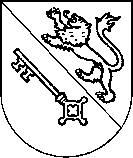 		Angaben per E-Mail an 		gemeindeverwaltung@islisberg.chImmobiliengesuche Islisberg KontaktangabenName / Telefon / E-MailWas wir suchen (Wohnung / Haus / Grundstück)Zimmer von …. bis …..Dieses Inserat soll aufgeschalten werden bis (Datum)Bemerkungen